সিলেট গ্যাস ফিল্ডস লিমিটেড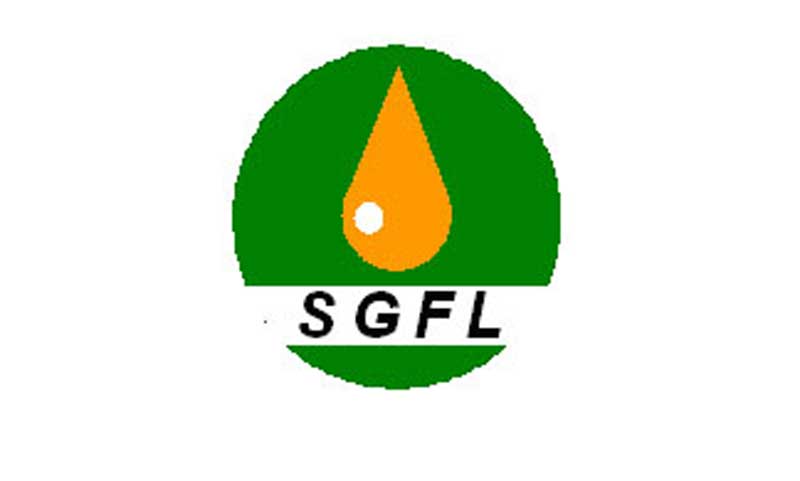 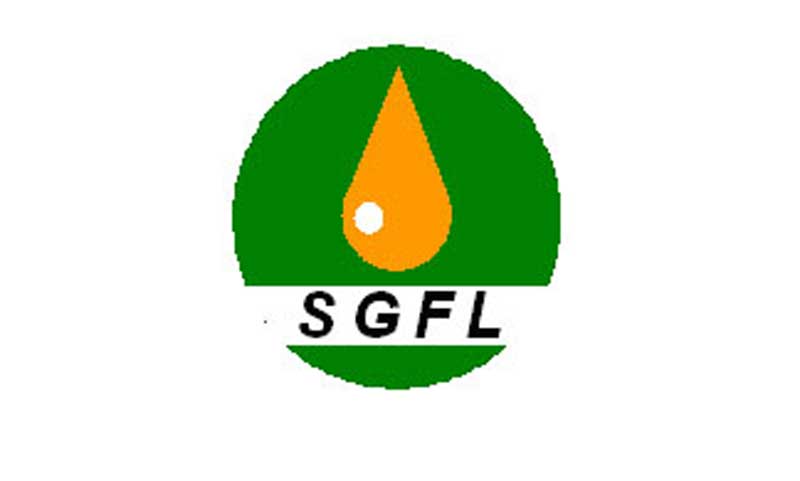 (পেট্রোবাংলার একটি কোম্পানি)প্রধান কার্যালয়, পিএন্ডডি ডিভিশনপুরকৌশল ডিপার্টমেন্টঅভিযোগ পত্রসিলেট গ্যাস ফিল্ডস লিমিটেড(পেট্রোবাংলার একটি কোম্পানি)প্রধান কার্যালয়, পিএন্ডডি ডিভিশনপুরকৌশল ডিপার্টমেন্টঅভিযোগ পত্রপ্রতি,মহাব্যবস্থাপক (পিএন্ডডি)নিম্নে বর্ণিত অভিযোগ/অভিযোগ সমূহের বিষয়ে পরবর্তী কার্যক্রম গ্রহণের জন্য অনুরোধ জানানো যাচ্ছেঃউপরোক্ত কাজসমূহ  সুষ্ঠভাবে সম্পাদন করা হয়েছে।মহাব্যবস্থাপক (পিএন্ডডি)প্রতি,মহাব্যবস্থাপক (পিএন্ডডি)নিম্নে বর্ণিত অভিযোগ/অভিযোগ সমূহের বিষয়ে পরবর্তী কার্যক্রম গ্রহণের জন্য অনুরোধ জানানো যাচ্ছেঃউপরোক্ত কাজসমূহ  সুষ্ঠভাবে সম্পাদন করা হয়েছে।মন্তব্যঃস্বাক্ষরঃপ্রতি,মহাব্যবস্থাপক (পিএন্ডডি)নিম্নে বর্ণিত অভিযোগ/অভিযোগ সমূহের বিষয়ে পরবর্তী কার্যক্রম গ্রহণের জন্য অনুরোধ জানানো যাচ্ছেঃউপরোক্ত কাজসমূহ  সুষ্ঠভাবে সম্পাদন করা হয়েছে।উপ-মহাব্যবস্থাপকপ্রতি,মহাব্যবস্থাপক (পিএন্ডডি)নিম্নে বর্ণিত অভিযোগ/অভিযোগ সমূহের বিষয়ে পরবর্তী কার্যক্রম গ্রহণের জন্য অনুরোধ জানানো যাচ্ছেঃউপরোক্ত কাজসমূহ  সুষ্ঠভাবে সম্পাদন করা হয়েছে।মন্তব্যঃস্বাক্ষরঃপ্রতি,মহাব্যবস্থাপক (পিএন্ডডি)নিম্নে বর্ণিত অভিযোগ/অভিযোগ সমূহের বিষয়ে পরবর্তী কার্যক্রম গ্রহণের জন্য অনুরোধ জানানো যাচ্ছেঃউপরোক্ত কাজসমূহ  সুষ্ঠভাবে সম্পাদন করা হয়েছে।ব্যবস্থাপকপ্রতি,মহাব্যবস্থাপক (পিএন্ডডি)নিম্নে বর্ণিত অভিযোগ/অভিযোগ সমূহের বিষয়ে পরবর্তী কার্যক্রম গ্রহণের জন্য অনুরোধ জানানো যাচ্ছেঃউপরোক্ত কাজসমূহ  সুষ্ঠভাবে সম্পাদন করা হয়েছে।মন্তব্যঃস্বাক্ষরঃপ্রতি,মহাব্যবস্থাপক (পিএন্ডডি)নিম্নে বর্ণিত অভিযোগ/অভিযোগ সমূহের বিষয়ে পরবর্তী কার্যক্রম গ্রহণের জন্য অনুরোধ জানানো যাচ্ছেঃউপরোক্ত কাজসমূহ  সুষ্ঠভাবে সম্পাদন করা হয়েছে।রেজিস্টারখাতায়প্রতি,মহাব্যবস্থাপক (পিএন্ডডি)নিম্নে বর্ণিত অভিযোগ/অভিযোগ সমূহের বিষয়ে পরবর্তী কার্যক্রম গ্রহণের জন্য অনুরোধ জানানো যাচ্ছেঃউপরোক্ত কাজসমূহ  সুষ্ঠভাবে সম্পাদন করা হয়েছে।........... নংপৃষ্ঠায়..........নং ক্রমিক নম্বরে অন্তর্ভুক্তকরা হলো।রেজিস্টারকারীর স্বাক্ষরঃপ্রতি,মহাব্যবস্থাপক (পিএন্ডডি)নিম্নে বর্ণিত অভিযোগ/অভিযোগ সমূহের বিষয়ে পরবর্তী কার্যক্রম গ্রহণের জন্য অনুরোধ জানানো যাচ্ছেঃউপরোক্ত কাজসমূহ  সুষ্ঠভাবে সম্পাদন করা হয়েছে।সহকারী ব্যবস্থাপক/উপ-ব্যবস্থাপক (কারিগরি)প্রতি,মহাব্যবস্থাপক (পিএন্ডডি)নিম্নে বর্ণিত অভিযোগ/অভিযোগ সমূহের বিষয়ে পরবর্তী কার্যক্রম গ্রহণের জন্য অনুরোধ জানানো যাচ্ছেঃউপরোক্ত কাজসমূহ  সুষ্ঠভাবে সম্পাদন করা হয়েছে।মন্তব্যঃস্বাক্ষরঃ